ReservationsanslagFörslaget till första tilläggsbudget för år 2017 visar ett överskott om 8.402.000 euro i resultaträkningen.Landskapsregeringen har dock infogat en spektakulär investeringsreservering om 18,0 miljoner euro i resultaträkningen.I all budgetering inom den kommunala verksamheten förekommer inga som helst reserveringar i budgeten.I de kommunala boksluten kan reserveringar förekomma, dock så att reserveringarna inte medför ett underskott.Genom att införa en investeringsreservering, som är emot all god bokföringssed, vilseleds ålänningarna om hur den ekonomiska verkligheten ser ut.FÖRSLAGRubrik i den allmänna motiveringen: En hållbar ekonomiSida:1Tredje meningen under rubriken får följande lydelse: ”Utgående från att skattegottgörelsen ökat från 9.100.000 euro år 2016 till 23.945.000 euro i första tilläggsbudgeten för 2017 samt att konkurrensavtalet verkställts, så har underskottet om 17,6 miljoner euro i landskapsbudgeten blivit ett överskott om 8.402.000 euro.”Mariehamn den 20 april 2017Runar Karlsson		Harry JanssonMikael Lindholm		Britt LundbergRoger Nordlund		Jörgen PetterssonVeronica Thörnroos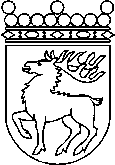 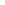 Ålands lagtingBUDGETMOTION nr 53/2016-2017BUDGETMOTION nr 53/2016-2017Lagtingsledamot DatumRunar Karlsson m.fl.2017-04-20Till Ålands lagtingTill Ålands lagtingTill Ålands lagtingTill Ålands lagtingTill Ålands lagting